  č.59- 60. hodina         MERANIE PRÚDU, NAPÄTIA A ODPOROVMERANIE PRÚDU- prístroje na meranie prúdu sa nazývajú ampérmetre ( A-metre);- A- metre sa do obvodu zapájajú do série k spotrebičom, v ktorých chceme merať veľkosť   elektrického prúdu;- vnútorný odpor A- metrov má byť čo najmenší,  preto ho nesmieme nikdy pripojiť bez spotrebiča  priamo na zdroj – zničil by sa;- Ampérmeter nikdy nezapájajte paralelne k zdroju je to čistý skrat a zhorí;- pri meraní jednosmerného prúdu musíme dodržať správnu polaritu prístroja vzhľadom na zdroj napätia;-  určujeme dolnú a hornú hranicu meraného prúdu:           - dolná hranica je určená citlivosťou prístroja = najmenším prúdom, pri ktorom pozorujeme výchylku;            - horná hranica je určená prúdom, ktorý spôsobí maximálnu výchylku ukazovateľa;- rozsah ampérmetra možno zväčšiť sústavou paralelne spojených bočníkov priamo v prístroji;    I = I b + IA    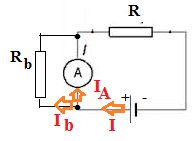 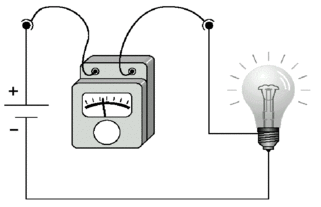 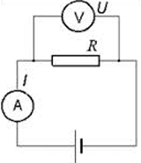 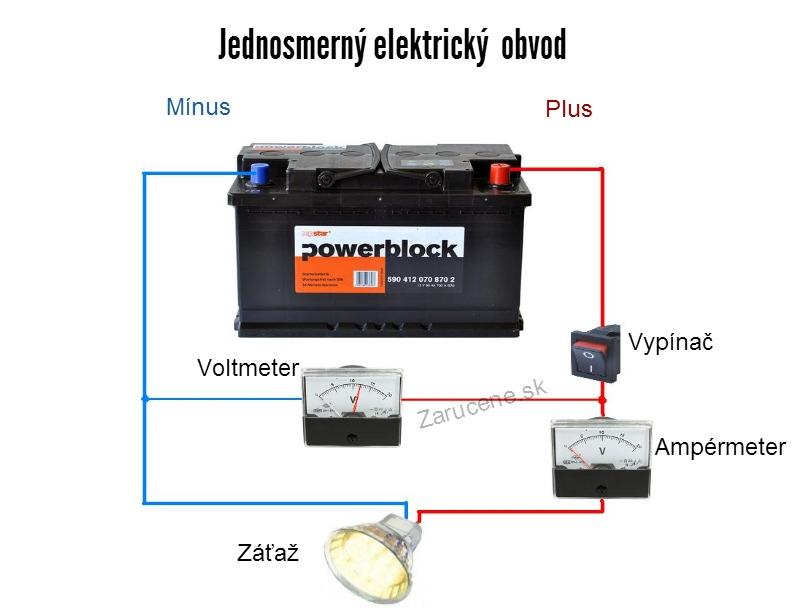 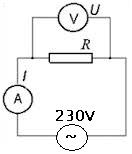 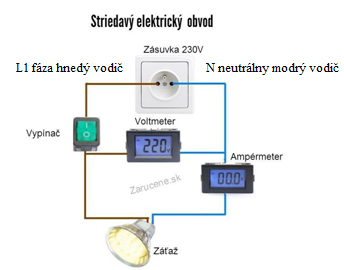 MERANIE  NAPÄTIA- - prístroje na meranie elektrického napätia  sa nazývajú voltmetre ( V-metre);- V- metre sa do obvodu zapájajú paralelne k zdroju alebo  spotrebiču elektrického prúdu;- vnútorný odpor V- metrov má byť veľký ( napr. 5000 Ω) – aby sa nemenilo napätie na spotrebiči;- merací  rozsah V - metra môžeme zväčšiť sústavou sériovo  zapojených predradných odporov  v prístroji;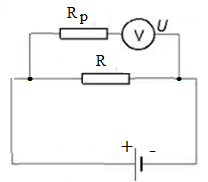 MERANIE  ODPORU - viacero metód 1) Voltampérová metóda-  zapojíme meraný odpor na zdroj napätia;-  odmeriame napätie a prúd pretekajúci cez odpor;- výsledný odpor určíme zo vzťah R=U/I;- túto metódu využívajú aj súčasné Ohmmetre a univerzálne meracie prístroje,2) Mostíková metóda - pripojíme neznámi odor Rx ne svorky meracieho mostíka;-  mostík tvoria ďaľšie 3 odpory ( ich hodnota sa dá meniť – otáčaním a prepínaním) a citlivý    ampérmeter – galvanometer;- úlohou je dostať zmenou odporov mostík do rovnováhy – hovoríme že je vyvážený – tak, aby   ručička galvanometra ukazovala 0.;-  potom z hodnôt na premenlivých odporoch odčítame hodnotu odporu;- používa sa Wheatstonov a Thomsonov mostík;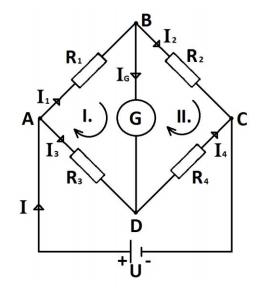 = ak strednou vetvou mostíka netečie elektrický prúd IG = 0;    -  vtedy hovoríme, že mostík je vyvážený;3) Porovnávaním odporov- spočíva v porovnávaní nášho neznámeho odporu a známych odporov.;- porovnávajú sa prúdy tečúce cez neznámy a známy odpor;-  napr. ak cez 10 tečie prúd 5mA a cez náš neznámy odpor tečie 10mA, jeho veľkosť je   polovičná, teda 5 (lebo prúd je dvojnásobný);         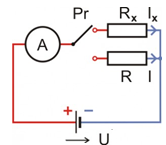 